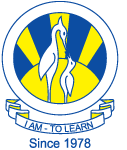 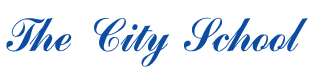 North Nazimabad Boys CampusTopic= Binary Number SystemTeacher Name= Shumaila Ali                                                                                          Class = 9    Subject= Computer Science                                                                                     Date=9/2/2018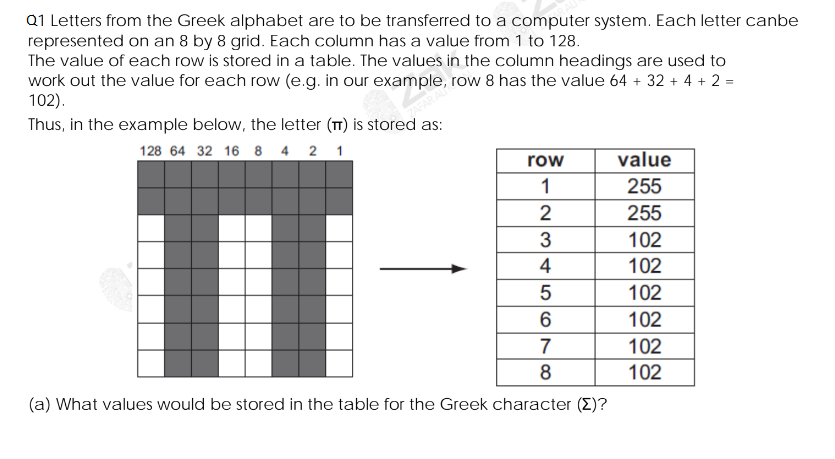 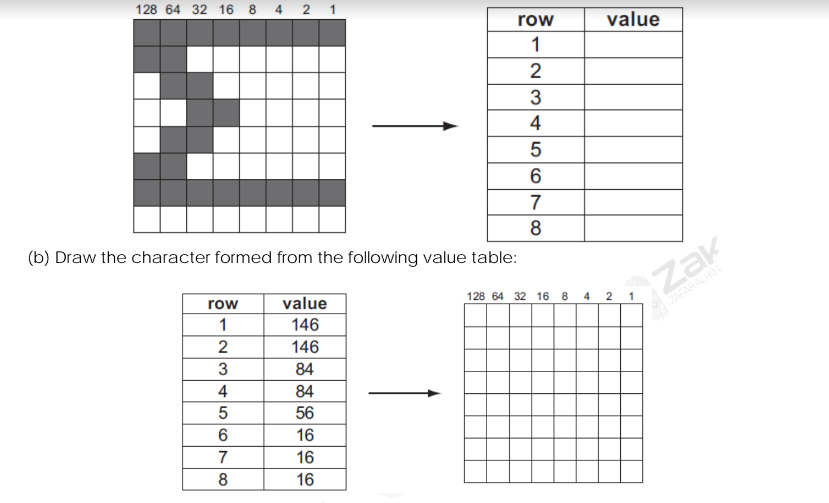 